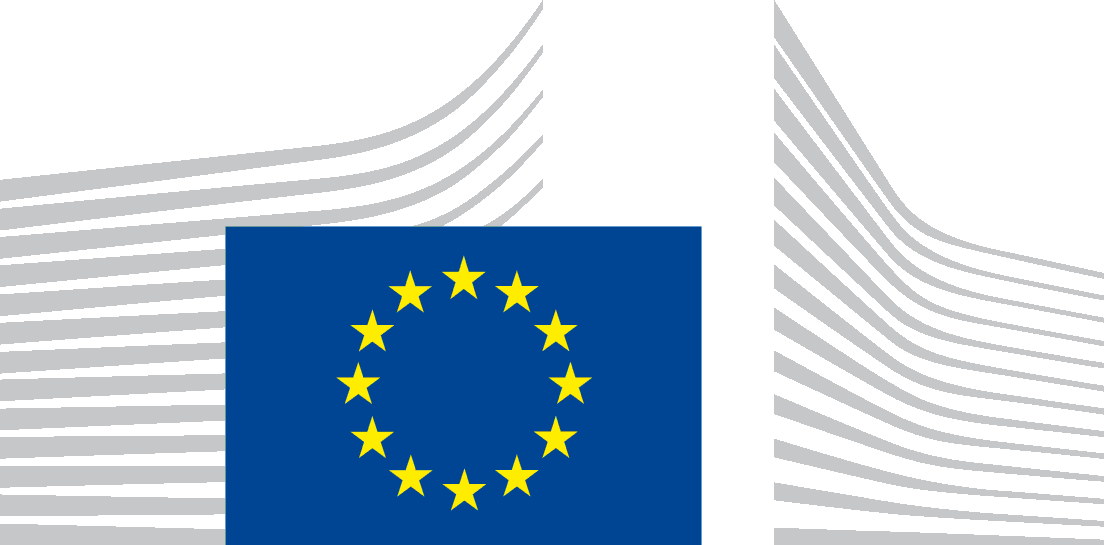 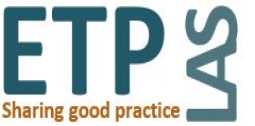 Call for nominations to ETPLAS Working Groups to deliver Activities within a EU-funded Pilot grantSubmission Deadline January 31, 2019Programme concerned: European Commission; DG Environment. Grant agreement No. 07.027741/2018/794340/SUB/ENV.B2. Promoting alternatives to animal testing through accessible and harmonised education & training.Candidates for both WG leader positions and WG group members can either nominate themselves or be nominated by a sponsor/nominatorEach nomination must include:A completed copy of this formA copy of the candidate’s CV which should comply with the Europass standard (https://europass.cedefop.europa.eu/editors/en/cv/compose)Documentation to support the nomination to one of the 4 Activities of the grant listed below e.g.Experience as a LAS trainer/course provider/Accrediting Body/competent authority member etc.1. Development of guidance for producing assessment criteria for Learning Outcomes2. Development of a database of assessment criteria for Core modules and Function A   specific modules3. Establishment of a question database for theoretical core and function A specific modules4. Establishment of a database of assessment of common practical tasks for Function A personsIndication whether nomination concerns position as a Working Group Leader (WGL) or WG member.Note: WG1 and WG2 will be combinedCandidate's Name:_____________________________________________________________________Street Address:_____________________________________________________________________City:	State/Province:_____________________________________________________________________Zip Code:	Country:_____________________________________________________________________E-mail: _____________________________________________________________________Telephone:Send nomination documents to Secretary
Education and Training Platform for Laboratory Animal Science (ETPLAS)
Email address: secretary@etplas.eu All material must be received by January 31, 2019 for nominees to be considered.